T.C.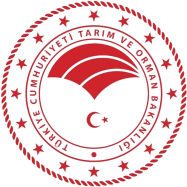 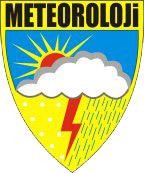 TARIM VE ORMAN BAKANLIĞIMeteoroloji Genel Müdürlüğü 7. Bölge Müdürlüğü METEOROLOJİK UYARIYerel Kuvvetli Gök Gürültülü Sağanak Yağışlara Dikkat!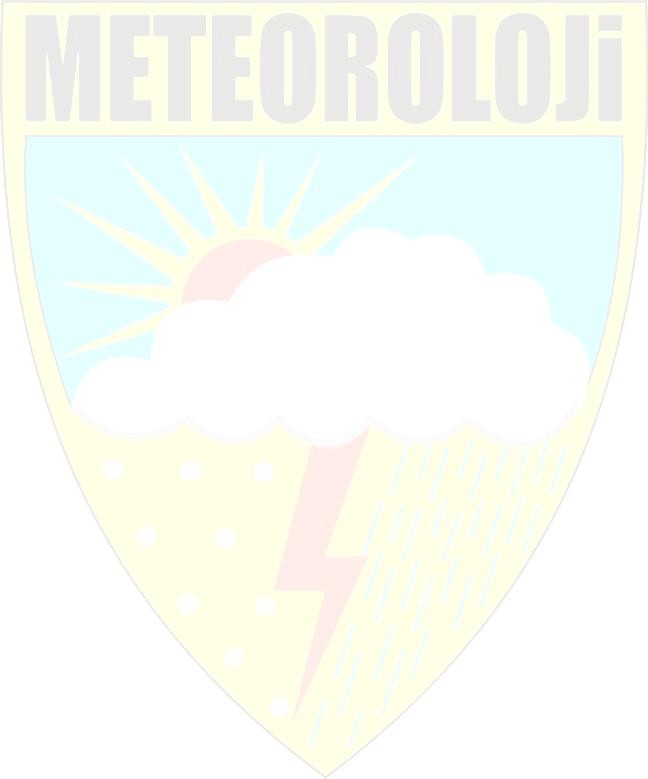 İLETİŞİM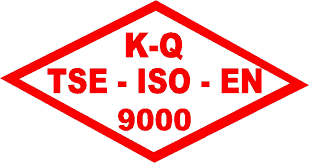 Adres	: Erenköy mah. Meteoroloji cad. No : 1 38050 Melikgazi / KAYSERİTelefon	: 0 (352) 225 67 20	Faks	: 0 (352) 225 19 42E-Posta	: kayseribtum@mgm.gov.tr	    / meteoroloji7.bolge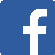 Web	: www.kayseri.mgm.gov.tr	/ met7bm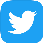 Tarih:21 Mayıs 2021 CumaSaat:20:00Uyarı No:7043Uyarı Kodu:NormalBeklenen HadiseGök gürültülü Sağanak YağışGök gürültülü Sağanak YağışBeklendiği Yer22.05.2021 Cumartesi günü İç Anadolu’nun güneydoğusunda görülecek sağanak ve gök gürültülü sağanak yağışların Yozgat, Kayseri, Kırşehir, ve Nevşehir  çevrelerinde yerel olarak kuvvetli (21-50 kg/metrekare) olması beklendiğinden ani sel, su baskını, yıldırım, yerel dolu yağışı, yağış anında kuvvetli rüzgar gibi olumsuzluklara karşı dikkatli ve tedbirli olunması gerekmektedir.22.05.2021 Cumartesi günü İç Anadolu’nun güneydoğusunda görülecek sağanak ve gök gürültülü sağanak yağışların Yozgat, Kayseri, Kırşehir, ve Nevşehir  çevrelerinde yerel olarak kuvvetli (21-50 kg/metrekare) olması beklendiğinden ani sel, su baskını, yıldırım, yerel dolu yağışı, yağış anında kuvvetli rüzgar gibi olumsuzluklara karşı dikkatli ve tedbirli olunması gerekmektedir.Başlama-Bitiş Zamanı22.05.2021 11:00 TSI22.05.2021 23:00 TSIHadisenin ŞiddetiKuvvetli YağışKuvvetli YağışOluşması Muhtemel RisklerAni Sel - Su Baskını - Sel - Yıldırım - Ulaşımda Aksamalar- Yağış anında kuvvetli rüzgarAni Sel - Su Baskını - Sel - Yıldırım - Ulaşımda Aksamalar- Yağış anında kuvvetli rüzgarAlınabilir ÖnlemlerOluşması muhtemel risklere karşı tedbirli ve dikkatli olunmasıOluşması muhtemel risklere karşı tedbirli ve dikkatli olunmasıUyarı Yapan MerkezMeteoroloji 7. Bölge Müdürlüğü / Bölgesel Tahmin ve Uyarı MerkeziMeteoroloji 7. Bölge Müdürlüğü / Bölgesel Tahmin ve Uyarı MerkeziYağış Şiddeti SınıflandırmasıYağış Miktarı AralığıYağış Miktarı AralığıYağış Şiddeti Sınıflandırmasıkg/m2Not :12 Saatlik periyotta miktara bağlı değerlendirmeyapılmış ve bölgeler arası topografik farklılıklar dikkate alınmadansınıflandırılmıştır.Hafif Yağış1 - 5Not :12 Saatlik periyotta miktara bağlı değerlendirmeyapılmış ve bölgeler arası topografik farklılıklar dikkate alınmadansınıflandırılmıştır.Orta Kuvvette Yağış6 - 20Not :12 Saatlik periyotta miktara bağlı değerlendirmeyapılmış ve bölgeler arası topografik farklılıklar dikkate alınmadansınıflandırılmıştır.Kuvvetli Yağış21 - 50Not :12 Saatlik periyotta miktara bağlı değerlendirmeyapılmış ve bölgeler arası topografik farklılıklar dikkate alınmadansınıflandırılmıştır.Çok Kuvvetli Yağış51 - 75Not :12 Saatlik periyotta miktara bağlı değerlendirmeyapılmış ve bölgeler arası topografik farklılıklar dikkate alınmadansınıflandırılmıştır.Şiddetli Yağış76 - 100Not :12 Saatlik periyotta miktara bağlı değerlendirmeyapılmış ve bölgeler arası topografik farklılıklar dikkate alınmadansınıflandırılmıştır.Aşırı Yağış100 ve üzeriNot :12 Saatlik periyotta miktara bağlı değerlendirmeyapılmış ve bölgeler arası topografik farklılıklar dikkate alınmadansınıflandırılmıştır.